Az Európai Bizottság által 2006-ban indított SUSTAINABLE ENERGY WEEK Európai Fenntartható Energia Hét 2017-ben is jún.19-25 közötti. Ez az EU-ban 2011-től június 18 az Európai Energiafüggőség Napja (European Energy Dependence Day utáni hét. 
Célja, hogy megalapozza az Európai Unió fenntartható és biztonságos energia-felhasználását. Ráirányítja a figyelmet az energiatakarékosság és a megújuló energiaforrások megteremtésének fontosságára. Az idei szakmai hét témája a „Tiszta energiát minden európainak!” javaslatcsomag. Ez a fogyasztókat és a növekedést a fenntartható energiafelhasználás középpontjába helyezi. Az európai energetikai miniszterek, vezetők 2017. június 26-án közös szakmai egyeztetésen vesznek részt, amelyen a „Tiszta energiát minden európainak!” című javaslatcsomagot vitatják meg. Az Európai Bizottság javaslatcsomagjában 2014-2020 közötti 2012/27/EU Energiahatékonysági Irányelv 2030 célú felülvizsgálatát is szorgalmazza. Például EU szinten kötelező 30 százalékos tagállami energiahatékonysági célt. Ez elérhető lenne évente 1,5 százalék EU tagállami lakossági zöldenergia vállalási kötelezettséggel 2021-2030 közötti időszakban is. 2012/27/EU energiahatékonysági irányelvű  
I. Green Smart Energy Community dunai műhelymunkáról 
 MANNAENERGY Tanácsadó társasági rövid BESZÁMOLÓ 
 
Téma: vízgenerátor úszómű hálózattal és dunai települési ablakon bedobott etikus banki RENESCO pénzzel a Zöld Magyarországért®
Helyszín: Szentendre Dunakorzó 9 (Görög Kancsó River Side)
Időpont: 2017. június 23. péntek 10 -12 óra  A MANNAENERGY társaság ezen első rendezvényét még hat követi jeles naphoz vagy héthez és ENSZ 2030 fenntarthatósági sorszámos célokhoz kapcsolódva
A rendezvények ingyenesek, de e-mail regisztráció köteles a megelőző nap16 óráig
E-mail regisztráció: zoldmagyarorszagert@mannaenergy.eu Regisztráció után küldjük e-mail az EU LIFE Green Smart Energy Community műhelymunka vitaanyagot. 
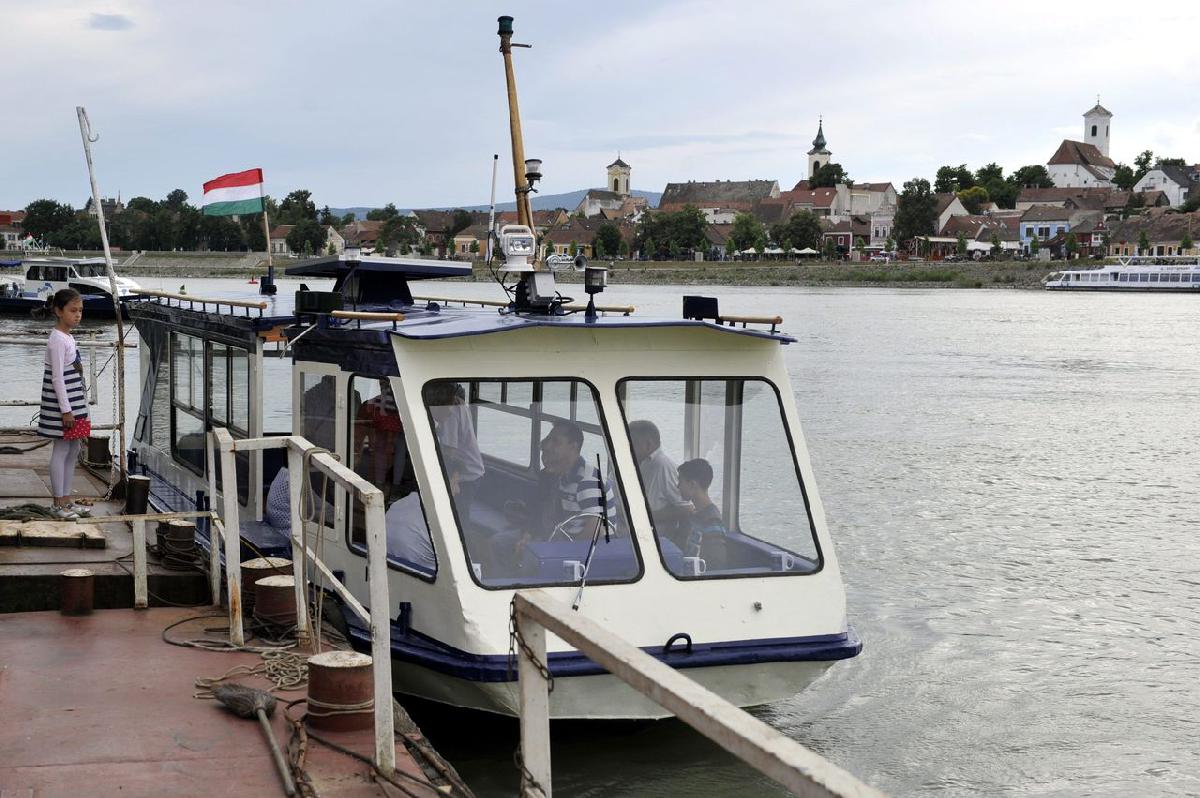 
Képen a Szentendre-Szigetmonostor közötti első magyar elektromos révhajó, mely a Pásztor Révhajó Kft. tulajdona. Zöldáram ellátását az egyik EU LIFE pályázati témaként a révhajóhoz kapcsolható és 8 km/h vízsebességnél 2 kW zöldáramot adó vízgenerátorral terveztük.Green Smart City and Community EU LIFE műhelymunka sorozat további e-mail információk kérhetők Kiss János Ferenc MANNAENERGY tanácsadótól
kissjanosferenc@mannaenergy.eu
www.jedi.mannaenergy.euműhelymunka
időpontMegbeszélendő ENSZ fenntarthatósági célkitűzések a 
Zöld Magyarországért® EU LIFE műhelymunkábanMegbeszélendő ENSZ fenntarthatósági célkitűzések a 
Zöld Magyarországért® EU LIFE műhelymunkábanI.június 23
péntek 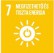 A klímabarát dunai úszó vízgenerátoros zöldáram energia közösség műhelymunka a
 Biztonságos és tiszta vízenergiáértII.július 14
péntek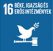 Nándorfehérvár 1456 emléknap műhelymunka 
 EU Duna régió ifjúsági öko-flotta béketúráértIII.augusztus 19
szombat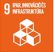 Társadalmi öko-innovációs műhelymunka az
Öko-iparért és öko-innovációértIV.szeptember 1
péntek 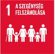 TeremtésŐrző közösségi műhelymunka az 
Energia szegénység felszámolásáértV.szeptember 17 vasárnap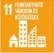 Európai Mobilitási Héti műhelymunka
Fenntartható városok és közösségekértVI.Szeptember 27
szerda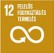 Turizmus Világnapján műhelymunka a
Fenntartható termelésért és fogyasztásértVII.Október 7
szombat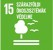 Erdők Hetében műhelymunka a
Szárazföldi ökoszisztémák védelméért